АОУ ВО ДПО «Вологодский институт развития образования»Центр непрерывного повышения профессионального мастерства педагогических работников в г. Вологде«ОДОБРЕНО» на заседании экспертной рабочей группы по начальному общему образованию при РУМО по общему образованию 						(Протокол № 8  от  06.03.2024 )                            Методические рекомендации «Оценочные материалы по окружающему миру  по теме «История Отечества. Российская империя. СССР» (4 класс)Автор - составитель: 							Зоя Александровна Кокарева,старший методист сектора начального общего образования Центра непрерывного повышения профессионального мастерства педагогических работников в г. ВологдеАОУ ВО ДПО "Вологодский институт развития образования"2024АннотацияДля организации объективного контроля освоения обучающимися  федеральной рабочей программы по окружающему миру необходимы проверочные работы, учитывающие уровневые требования к планируемым результатам, предполагающие критерии оценки, адекватные содержанию и учебного материала. Оценочные материалы разработаны для 4 класса к курсу  окружающего  мира,    разделу «Человек и общество», учебным темам «Лента времени», «Российская империя», «СССР».  В ФРП по окружающему миру определено 6 уроков, относящихся к изучению данных тем.  Предлагаемая проверочная работа соответствует содержанию этого исторического периода.  В большинстве учебников, используемых в 2023/2024 учебном году, недостаточно учебного материала по этим темам. Поэтому оценочные материалы будут актуальны в плане ориентира для отбора содержания для уроков по данному разделу, проведения текущего контроля. 	Рекомендации адресуются учителям начальных классов.    2. Содержание.2.2. Уровни заданий.Примерный вариант  проверочной работы №1№1. Определи     век:        Образование Российской империи 1721 год-___________век  Отечественная война 1812 год-________векПервый полет человека в космос  1961 год - _______век№2.  Отметь дату Дня  Победы Советского Союза над фашистской Германией.А).8 мая 1945 года.Б). 30 июня 1941 года.В).19 ноября 1942 года.Г). 9 мая 1945 года.№3. В каком году образовался СССР?А). 1945 г.Б). 1922г.В).1721 г.Г). 1917 г.№4. Кто является основателем Российской империи?А). Иван Грозный.Б). Александр I.В). Екатерина ВеликаяГ). Петр Первый.№5. В каком году было отменено крепостное право?А). 1812г.Б).1791.В). 1861.Г).1917 г.№6. Какому событию посвящена картина? 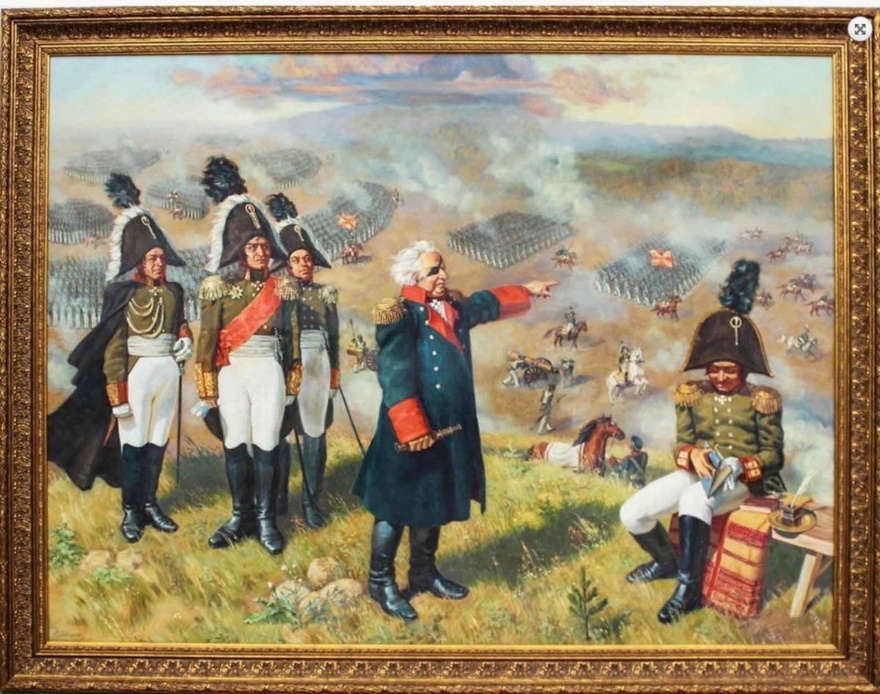 А).Битве под Сталинградом.Б).Бородинскому сражению.В).Гражданской войне.Г).Северной войне.№ 7.  После какого события Российская империя прекратила существование?А).Революция 1917 года.Б). Гражданская война.В). Первая мировая война.Г) Война со Швецией.№ 8. Вставь пропущенные слова и дату в текст.В XVIII веке в России произошло крестьянское …….. Его возглавил   Емельян  …….. Крестьяне боролись  против ………(богатства, угнетения, свободы). Оно продолжалось два года и закончилось поражением  крестьян.Ответы: восстание,  Пугачев, угнетения, крестьян.№9. Изучи ленту времени. Что было позже?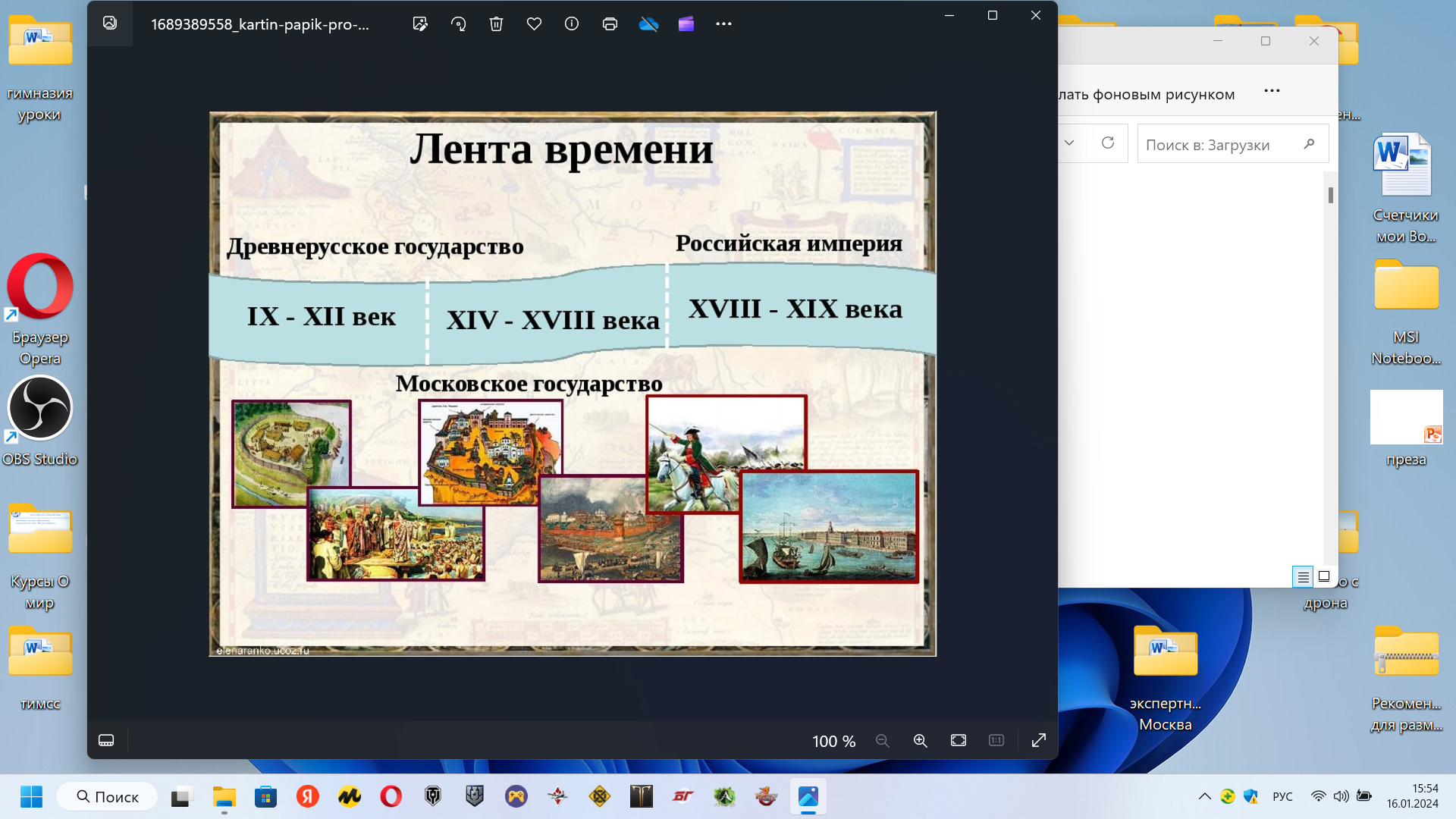 А). Московское государство.Б). Древнерусское государство.В). Российская империя.Г). Золотая Орда.№10.Какое здание изображено на фотографии? Укажи название и город, в котором оно находится.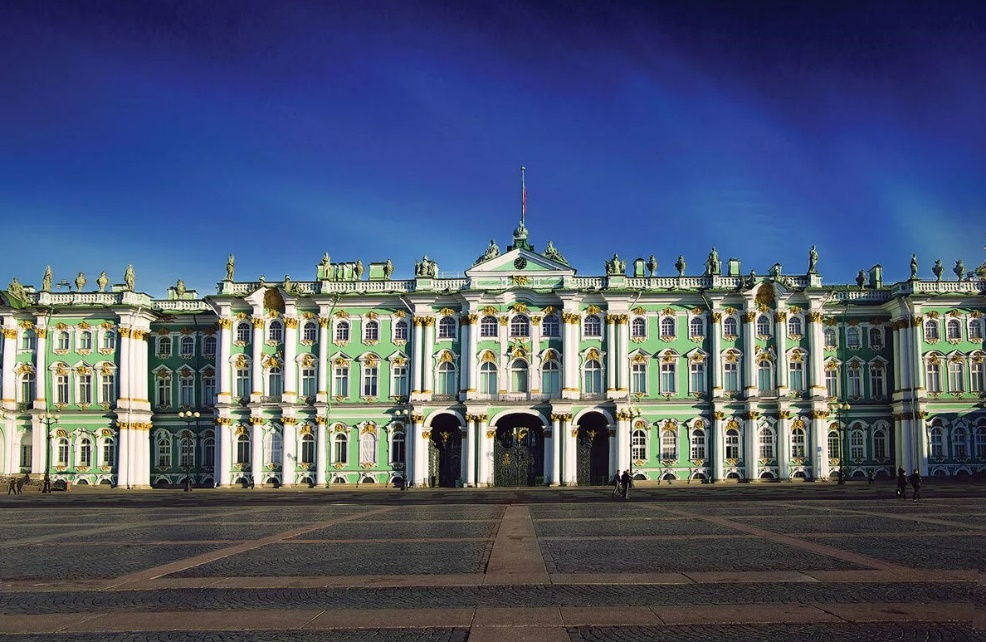 Ответ: Зимний дворец. Санкт-Петербург№11. Напиши два-три предложения о Михаиле Васильевиче Ломоносове. Кто он? Чем занимался? Где родился?№12.Какое событие началось 22 июня 1941 года? Запиши полное  его названиеОтвет: Великая Отечественная война.2.4. Указания к оцениванию и шкала перевода первичных баллов в 5-б. шкалу.Максимальный балл -17.Шкала переводаВариант  проверочной работы №2№1. Определи     век:        Окончание блокады Ленинграда  27 января 1944года__________век  Основание Санкт-Петербурга 1703 год________векОткрытие памятника, посвященного тысячелетию России  в Великом Новгороде 1862 год  _______век№2.  Отметь дату начала великой Отечественной войны.А).9 мая 1945 года.Б). 30 июня 1941 года.В).22 июня  1941 года.Г). 1 сентября 1939 года.№3. В каком году распался  СССР?А). 1991 г.Б). 1922г.В).1721 г.Г). 1917 г.№4. Про кого говорят, что он прорубил окно в Европу?А). Александр II.Б). Петр Первый.В). Екатерина ВеликаяГ). И. Сталин.№5. В каком году было состоялось Бородинское сражение?А). 1812г.Б).1791.В). 1861.Г).1917 г.№6. О каком событии рассказывает это фото? 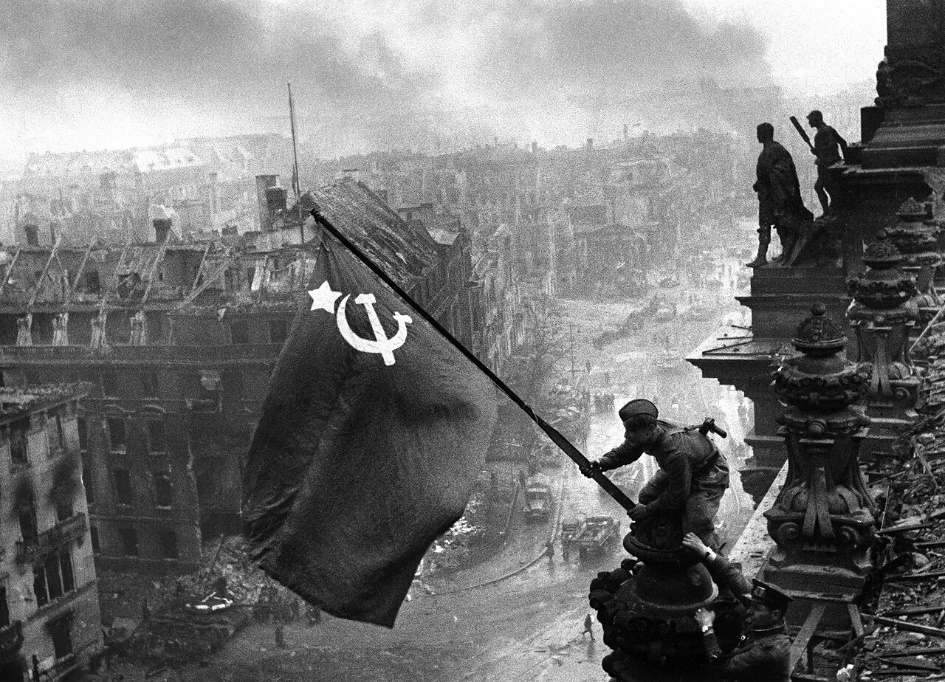 А). О победе над фашистской Германией. Красный флаг Советского Союза над Рейхстагом в Берлине.Б). О победе над фашистской Германией. Красный флаг России  над Рейхстагом в Берлине.В). О победе над фашистской Германией. Красный флаг России при подготовке к параду Победы в Москве.Г). О победе над фашистской Германией. Красный флаг Советского Союза при подготовке к параду Победы в Москве.№ 7.  Почему полководец М.И. Кутузов приказал оставить  Москву?А). Потому что принял неверное решение.Б). Хотел сохранить русскую армию.В). Хотел получить перемирие с Францией.№ 8. Вставь пропущенные слова и дату в текст.В 19 веке  в России было отменено  крепостное….. Царь Александр II подписал указ 19 февраля……года.  Крестьяне получили  возможность владеть ……и распоряжаться ею по своему усмотрению.Правильный ответ: право, 1861, землей.№9. Изучи ленту времени. Какое название необходимо вписать в голубой квадрат? 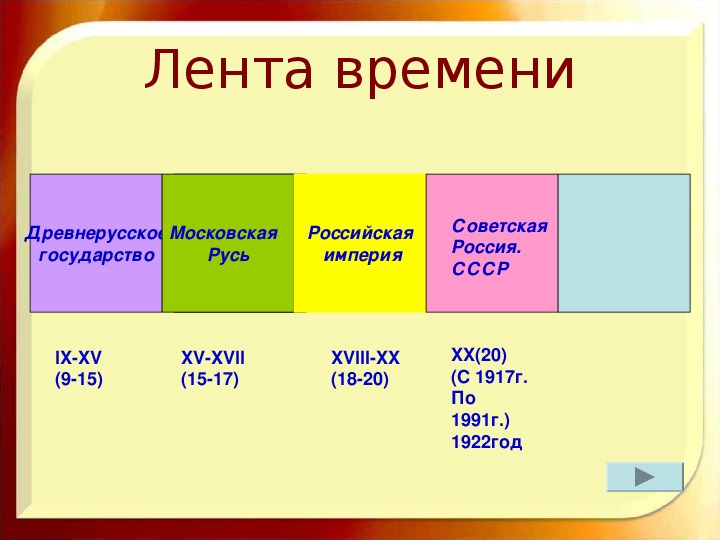 Ответ: Российская Федерация. (Россия).№10.Какое учебное заведение изображено на фотографии? Укажи название и город, в котором оно находится.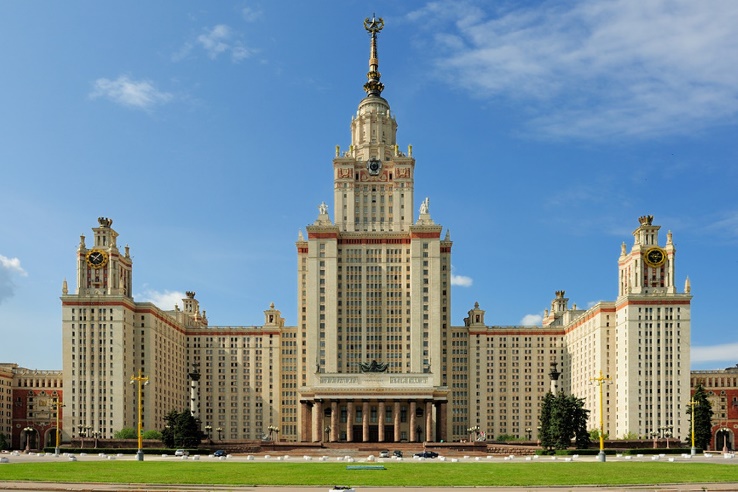 Ответ:  Московский университет (или МГУ). Москва.№11. Напиши два-три предложения о Александре Сергеевиче Пушкине. Кто он? Чем занимался? В каком веке жил?№12.Какое событие произошло 12 апреля 1961 года? Запиши.Ответ: Первый полет человека в космос. Или первый космический полет.Указания к оцениванию и шкала перевода первичных баллов в 5-б. шкалу для варианта проверочной работы №2Максимальный балл -17.Шкала перевода2.5. Рекомендации по подготовке обучающихся к тематической проверочной работе по теме «История Отечества. Российская империя. СССР». На изучение данных дидактических единиц  федеральная рабочая программа   рекомендует не менее 6 часов.  Для того, чтобы  усвоение содержания учебного материала  обучающимися было целенаправленным и успешным, рекомендуем использовать лист оценки учебных достижений, который  предлагается составить на втором или третьем уроке тематического раздела.  Технология составления листа оценки учебных достижений заключается в следующем. Учитель предлагает лист оценки учебных достижений, в котором записаны  некоторые  проверяемые умения и задания для проверки. Обучающиеся знакомятся с их содержанием и предлагают другие умения для проверки. Работа с листом может продолжаться на последующих уроках. Перед уроком, предшествующим проверочной работе, учащимся рекомендуется предложить сделать  прогностическую самооценку уровня выполнения проверочной работы.  Эффективным приемом  обучения является рассмотрение с обучающимися критериев оценивания заданий. Это позволит формировать у обучающихся умение самоконтроля, необходимое при выполнении заданий. Учитель также может предложить оценить задания, выполненные ранее другими учениками, в которых содержатся ошибки. Ученики оценят эти задания по критериям, найдут ошибки, попытаются определить их причины. Такая деятельность  позволит качественно подготовиться к проверочной работе. Примерный лист самооценки по теме «История Отечества. Древнерусское государство. Московское государство. Лента времени»       	В ФРП по окружающему миру нет прямых указаний на то, какие исторические события, какие исторические личности изучать в обязательном порядке.	Поэтому ряд заданий учитель имеет право менять. Наиболее значимые   события (должны быть изучены. При отсутствии материала в учебнике важно обращаться к коллекции цифровых образовательных ресурсов, разработанных ФГБОУ «Академия Просвещения». https://urok.apkpro.ru/   					ЛитератураВиноградова Н. Ю. Окружающий мир.  3-4 классы: методическое пособие. М.: Вентана-Граф, 2018. 328с.2. Кокарева З.А. ФГОС: оценка результатов в 1-7 классах. Учебно-мет. пособие. Москва. 2016 г.3. Плешаков А. А., Крючкова Е.А., Плешаков С. А. Окружающий мир. 4 класс. Проверочные работы. Издательство: Просвещение. 2021.4.Федеральная рабочая программа по окружающему миру// https://edsoo.ru/rabochie-programmy/5.Библиотека цифрового образовательного контента https://urok.apkpro.ru/Содержание ФРП, раздел «Человек и общество», раздел «История Отечества», 4 класс.Проверяемые умения (требования к планируемым результатам)История Отечества «Лента времени» и историческая карта.Наиболее важные и яркие события общественной и культурной жизни страны в разные исторические периоды: Государство Русь, Московское государство, Российская империя, СССР, Российская Федерация. Картины быта, труда, духовно-нравственные и культурные традиции людей в разные исторические времена. Выдающиеся люди разных эпох как носители базовых национальных ценностей.показывать на исторической карте места изученных исторических событий; находить место изученных событий на «ленте времени»История Отечества «Лента времени» и историческая карта.Наиболее важные и яркие события общественной и культурной жизни страны в разные исторические периоды: Государство Русь, Московское государство, Российская империя, СССР, Российская Федерация. Картины быта, труда, духовно-нравственные и культурные традиции людей в разные исторические времена. Выдающиеся люди разных эпох как носители базовых национальных ценностей.соотносить изученные исторические события и исторических деятелей веками и периодами истории России;История Отечества «Лента времени» и историческая карта.Наиболее важные и яркие события общественной и культурной жизни страны в разные исторические периоды: Государство Русь, Московское государство, Российская империя, СССР, Российская Федерация. Картины быта, труда, духовно-нравственные и культурные традиции людей в разные исторические времена. Выдающиеся люди разных эпох как носители базовых национальных ценностей.рассказывать о наиболее важных событиях истории России, наиболее известных российских исторических деятелях разных периодовИстория Отечества «Лента времени» и историческая карта.Наиболее важные и яркие события общественной и культурной жизни страны в разные исторические периоды: Государство Русь, Московское государство, Российская империя, СССР, Российская Федерация. Картины быта, труда, духовно-нравственные и культурные традиции людей в разные исторические времена. Выдающиеся люди разных эпох как носители базовых национальных ценностей.создавать по заданному плану собственные развёрнутые высказывания; использовать различные источники информации для поиска и извлечения информации.Проверяемые умения (требования к планируемым результатам)Уровень заданийНомер заданияпоказывать на исторической карте места изученных исторических событий; находить место изученных событий на «ленте времени»Б9соотносить изученные исторические события и исторических деятелей веками и периодами истории России;П1,4, 6,7Называть наиболее важные события истории России, наиболее известных российских исторических деятелях разных периодовБ3, 5,8Создавать по заданному плану собственные развёрнутые высказывания; дополнять информацию.П11, 12Номер заданияБаллПояснения1.3 Максимально- 3 б.XVIII век,  XIX век,  XX век.  Если все три века указаны верно, то три балла, если два названия. то 2 балла, если один век указан верно-1 балл. Допускается наименование арабскими цифрами.2.1 Г).9 мая 1945г.3.1 Б).  1922 г.4.1Г). Петр Первый5.1В). 1861 г.6.1Б). Бородинскому сражению.7.1А). Революция 1917 года.8.3.восстание,  Пугачев, угнетения.За все три  правильно вставленные слова 3 б. За два слова- 2 балла, за одно правильно вставленное слово- 1 балл.9.1В).Российская империя.10.2Зимний Дворец.  (Или возможен ответ Эрмитаж). Санкт-Петербург . (2 балла, если оба ответа верные. Каждый правильный ответ 1 б. Не допускается в качестве правильного ответа Питер или Петербург.11.22 балла- указаны любые два факта:  Михаил Васильевич Ломоносов- ученый, создатель российской (русской) науки. Занимался химией, физикой, астрономией, геологией. Первый русский академик.  Способствовал открытию Московского университета. Родился  в Архангельской области, на берегу Белого моря. Если одно событие, которое указывает, что Ломоносов ученый (академик), занимался наукой, то - 1 б.Если не указан ни один из перечисленных фактов, то 0 баллов. 12.2Правильный ответ: Великая Отечественная война, если все три  слова указаны верно – 2 балла. Если указаны все три слова, но есть орфографическая ошибка -  1 балл.  0 балл- если дано неполное название, или полное название с двумя и более орфографическими  ошибками. Кол-во балловОтметка16-19«5»15- 13«4»6-12«3»Номер заданияБаллПояснения1.3 Максимально- 3 б.XX век,  XVIII век,  XIX век. Если все три века указаны верно, то три балла, если два названия. то 2 балла, если один век указан верно-1 балл. Допускается наименование арабскими цифрами.2.1 В). 22 июня  1941г.3.1 Б).  19914.1Г). Петр Первый5.1В). 1812 г.6.1А). О победе над фашистской Германией. Красный флаг Советского Союза над Рейхстагом в Берлине.7.1Б). Хотел сохранить русскую армию.8.3.Крепостное право, 1861, землей.За все три  правильно вставленные слова 3 б. За два слова- 2 балла, за одно правильно вставленное слово- 1 балл.9.1В).Российская Федерация. Или Россия.10.2Московский университет.  (Или возможен ответ МГУ). Москва. (2 балла, если оба ответа верные). Каждый правильный ответ 1 б.11.22 балла- указаны любые два факта:  Александр Сергеевич Пушкин-  известный русский поэт и писатель. Писал стихи, сказки, повести. Родился в Москве. Жил в 19 веке. Если одно событие, но не указано, что Пушкин поэт,  то - 0 б. Если только указано, что поэт -1б.12.2Правильный ответ: Первый космический полет человека. Или Первый полет человека в космос.  – 2 балла. Если указаны все три слова, но есть орфографическая ошибка -  1 балл.  0 балл- если дано неполное название события, или полное название с двумя и более орфографическими  ошибками. Кол-во балловОтметка16-19«5»15- 13«4»6-12«3»Критерий оценки(проверяемое умение)Пример заданияСамооценка(+, -, ?)1.Ументь показывать на ленте времени  конкретный исторический периодПокажи галочкой на ленте времени дату Бородинского сражения2. Уметь соотносить  дату исторического события с векомВ каком веке произошло  восстание под руководством С. Разина?3. Уметь называть важные даты и события периода Российской империи. Какое из трех событий относится к периоду Российской империи?(Битва на Чудском озере, битва под Сталинградом, отмена крепостного права)4. Строить письменное речевое высказывание о  важных исторических деятелях (или событиях)Напиши 2-3 предложения о  Е. Пугачеве.5. Уметь называть важные даты и события периода Российской империи и СССРВ каком году в Москве пушено метро?